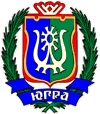 ИЗБИРАТЕЛЬНАЯ КОМИССИЯХАНТЫ-МАНСИЙСКОГО АВТОНОМНОГО ОКРУГА – ЮГРЫ ПОСТАНОВЛЕНИЕ7 апреля 2016 года									 № 968г. Ханты-МансийскО зачислении в резерв составов участковых комиссий 
Ханты-Мансийского автономного округа – ЮгрыНа основании пункта 10 статьи 23 и пункта 5.1 статьи 27 Федерального закона «Об основных гарантиях избирательных прав и права на участие в референдуме граждан Российской Федерации», раздела 2.1 Порядка формирования резерва составов участковых комиссий и назначения нового члена участковой комиссии из резерва составов участковых комиссий, утвержденного постановлением Центральной избирательной комиссии Российской Федерации от 05.12.2012 г. № 152/1137-6, постановления Избирательной комиссии Ханты-Мансийского автономного округа – Югры от 21.01.2013 г. № 451 «О структуре резерва составов участковых избирательных комиссий на территории Ханты-Мансийского автономного округа – Югры», с учетом постановлений территориальных избирательных комиссий Ханты-Мансийского автономного округа – Югры, Избирательная комиссия Ханты-Мансийского автономного округа – Югры постановляет:1. Зачислить следующие кандидатуры в резерв составов участковых избирательных комиссий Ханты-Мансийского автономного округа – Югры:1.1. Для территориальной избирательной комиссии города Когалыма согласно приложению № 1;1.2. Для территориальной избирательной комиссии города Лангепаса согласно приложению № 2;1.3. Для территориальной избирательной комиссии города Мегиона согласно приложению № 3;1.4. Для территориальной избирательной комиссии города Нефтеюганска согласно приложению № 4;1.5. Для территориальной избирательной комиссии города Нижневартовска согласно приложению № 5;1.6. Для территориальной избирательной комиссии города Нягани согласно приложению № 6;1.7. Для территориальной избирательной комиссии города Покачи согласно приложению № 7;1.8. Для территориальной избирательной комиссии города Пыть-Яха согласно приложению № 8;1.9. Для территориальной избирательной комиссии города Радужный согласно приложению № 9;1.10. Для территориальной избирательной комиссии города Сургута согласно приложению № 10;1.11. Для территориальной избирательной комиссии города Урая согласно приложению № 11;1.12. Для территориальной избирательной комиссии города 
Ханты-Мансийска согласно приложению № 12;1.13. Для территориальной избирательной комиссии города Югорска согласно приложению № 13.1.14. Для территориальной избирательной комиссии Белоярского района согласно приложению № 14;1.15. Для территориальной избирательной комиссии Березовского района согласно приложению №15;1.16. Для территориальной избирательной комиссии Кондинского района согласно приложению № 16;1.17. Для территориальной избирательной комиссии Нефтеюганского района согласно приложению № 17;1.18. Для территориальной избирательной комиссии Нижневартовского района согласно приложению № 18;1.19. Для территориальной избирательной комиссии Октябрьского района согласно приложению № 19;1.20. Для территориальной избирательной комиссии Советского района согласно приложению № 20;1.21. Для территориальной избирательной комиссии Сургутского района согласно приложению № 21;1.22. Для территориальной избирательной комиссии 
Ханты-Мансийского района согласно приложению № 22.2. Настоящее постановление направить в территориальные избирательные комиссии и разместить на сайте Избирательной комиссии Ханты-Мансийского автономного округа – Югры.ПредседательИзбирательной комиссииХанты-Мансийского автономного округа – Югры								      А.Е. ПавкинСекретарьИзбирательной комиссииХанты-Мансийского автономного округа – Югры								     К.И. ДмитриеваПриложение 17к постановлению Избирательнойкомиссии Ханты-Мансийскогоавтономного округа – Югрыот 7 апреля 2016 года № 968Список лиц, зачисленных в резерв составов участковых комиссийтерриториальной избирательной комиссии Нефтеюганского района№ п/пФамилия, имя, отчествоКем предложенОчередность назначения, указанная политической партией (при наличии)Алифирова Татьяна АлексеевнаМестное отделение Всероссийской политической партии «ЕДИНАЯ РОССИЯ»Атесленко Игорь МихайловичМестное отделение КПРФБалык Наталья Анатольевнасобрание избирателей по месту работыБарадулина Ирина Андреевнасобрание избирателей по месту работыБогомолова Ирина Николаевнасобрание избирателей по месту работыВасильева Елена Александровнасобрание избирателей по месту работыВолокитина Елена Мавлитовнасобрание избирателей по месту работыГайк Екатерина Михайловнасобрание избирателей по месту жительстваГлушко Анна Николаевнасобрание избирателей по месту службыГоликов Максим Александровичсобрание избирателей по месту работыГоловина Ирина Николаевнасобрание избирателей по месту работыГоловко Яна Степановнасобрание избирателей по месту работыГрешнова Агата Леонардовнасобрание избирателей по месту работыДжацаев Руслан РезвановичМестное отделение КПРФДоробалюк Елена Анатольевнасобрание избирателей по месту работыЕфимова Оксана Николаевнасобрание избирателей по месту жительстваИлларионова Наталья НиколаевнаМестное отделение Всероссийской политической партии «ЕДИНАЯ РОССИЯ»Карпачева Елена ВасильевнаРегиональное отделение Политической партии СПРАВЕДЛИВАЯ РОССИЯ в Ханты-Мансийском автономном округе – ЮгреКиргинцева Эльмира Аликеримовнасобрание избирателей по месту работыКолесникова Альбина Семеновнасобрание избирателей по месту работыКочеткова Вероника Федоровнасобрание избирателей по месту работыКузьминых Ольга ВалентиновнаМестное отделение Всероссийской политической партии «ЕДИНАЯ РОССИЯ»Курганова Елена ВалентиновнаМестное отделение Всероссийской политической партии «ЕДИНАЯ РОССИЯ»Лякина Елена Васильевнасобрание избирателей по месту жительстваМалютяк Максим ВикторовичРегиональное отделение Политической партии СПРАВЕДЛИВАЯ РОССИЯ в Ханты-Мансийском автономном округе – ЮгреМасловская Вера НиколаевнаМестное отделение Всероссийской политической партии «ЕДИНАЯ РОССИЯ»Менщикова Анна АлександровнаРегиональное отделение Политической партии СПРАВЕДЛИВАЯ РОССИЯ в Ханты-Мансийском автономном округе – ЮгреМенщикова Анна Дмитриевнасобрание избирателей по месту работыМовчан Кирилл Борисовичсобрание избирателей по месту жительстваМузыка Марина Михайловнасобрание избирателей по месту работыНовосельцев Алексей Владимировичсобрание избирателей по месту жительстваПечеркина Юлия РамильевнаРегиональное отделение Политической партии СПРАВЕДЛИВАЯ РОССИЯ в Ханты-Мансийском автономном округе – ЮгреСазонова Анна Александровнасобрание избирателей по месту работыСарапулова Ирина Геннадьевнасобрание избирателей по месту работыСитдикова Эсмеральда Умурзаковнасобрание избирателей по месту работыСмутковская Ольга ВладимировнаМестное отделение КПРФСтинова Наталья Сергеевнасобрание избирателей по месту работыСултанова Екатерина Гаффоровнасобрание избирателей по месту работыХаннанова Ирина Игоревнасобрание избирателей по месту работыХлопук Василий ХаритоновичМестное отделение КПРФЦуркан Гульнара Тимергазыевнасобрание избирателей по месту работыЧерных Елена Сергеевнасобрание избирателей по месту работыШипкова Екатерина ИвановнаРегиональное отделение Политической партии СПРАВЕДЛИВАЯ РОССИЯ в Ханты-Мансийском автономном округе – Югре Якуненко Юлия РинатовнаМестное отделение Всероссийской политической партии «ЕДИНАЯ РОССИЯ»